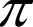 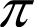 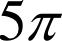 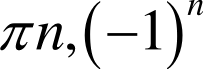 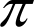 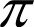 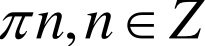 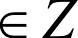 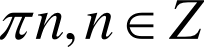 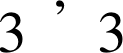 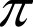 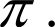 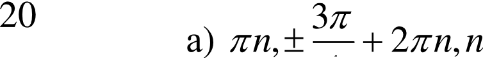 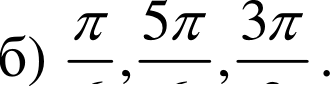 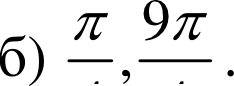 ОТВЕТЫПри проверке работы за каждое из заданий 1 — 7 выставляется 1 балл, если ответ правильный, и 0 баллов, если ответнеправильный. Задание 8 оценивается в 2 балла согласно приведенным критериям проверки развернутого ответа.НОРМЫ ВЫСТАВЛЕНИЯ ОЦЕНОКRРИТЕРИИ  и РЕШЕНИЯ ЗАДАНІІЯ С РАЗВЕРНУТЫМ  OTBETOM (Ne  8)Вариант № 1а) Решите уравнение $2siп х — 3)$	—cos х + 2) = 0 ;6) Найдите корни, принадлежащие промежутку   0,3a) .Решение:а) Данное уравнение равносильно системе:slП х =2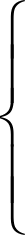 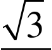 COS А Й ()х = 2+ 2тп, п е Z .б)	Найдите	корни,	принадлежащие	промежутку	0,3c) .	Используем	непосредственный	перебор	параметра	илиизображение на тригонометрическом круге: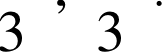 2т  8т Вариант №2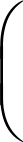 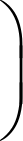 а) Решите уравнение  —2sin	—— + х	sin х ——cos х’,2б) Найдите корни, принадлежащие промежутку	—,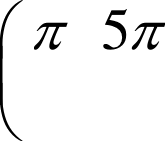 2	2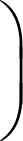 Решение:а) Преобразуем  уравнение: —2sin—— +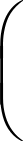 2т	sin х ——cos х , 2cos тsin z — cos z = 0,  отсюда следует—+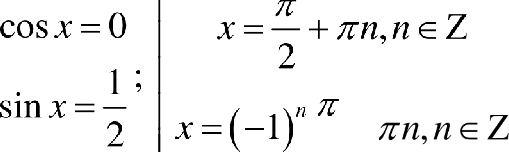 6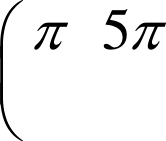 6)	Найдите	корни,	принадлежащие	промежутку2	2Используем	непосредственный	перебор	параметра	илиизображение на тригонометрическом круге:5т   Зт  133  5т 6	2	6	2Вариант N•. 38. а) Решите уравнение	2cos z — 2   cos z = sin z ;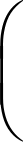 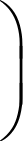 б) Найдите корни, принадлежащие промежутку  (с, 2c] .Решение: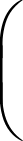 а) Преобразуем уравнение:	2cos  х —-	com х ——sin х’, —2sin xcos х — sin х —— 0, отсюда следует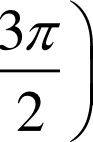 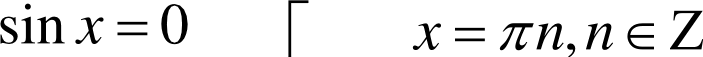 + 2тп, п е Z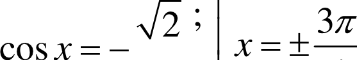 2	4б)	Найдите	корни,	принадлежащие	промежутку	(т, 2т] .	Используем	непосредственный	перебор	параметра	или изображение на тригонометрическом круге:	4 , 2c .Вариант №4а) Решите уравнение sin 2 +  = sin т ;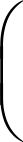 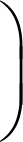 6) Найдите корни, принадлежащие промежутку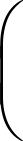 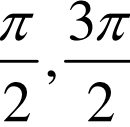 Решение:а) Преобразуем уравнение cos 2s — sin т = 0 ; 2siп' т + siп т —1 = 0,  отсюда следуетsin х —— 1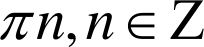 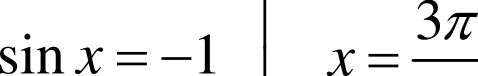 2 +2en,neZ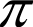 2	х= (—l)" —+б)  Найдите	корни,  принадлежащие	промежутку	Используем	непосредственный  перебор	параметра	или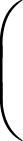 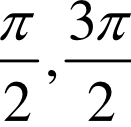 изображение на тригонометрическом круге:Вариант №5а) Решите уравнение sin 2s —2	= cos т ;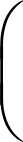 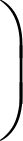 с	5c	Зс 6		6		26) Найдите корни, принадлежащие  промежутку  3,3c).Решение:а) Преобразуем уравнение —cos 2x — cos т = 0 ; 2cos' т + cos т —1 = 0,  отсюда следует cos х = —1	х = т + 2тп, п е Z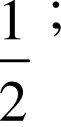 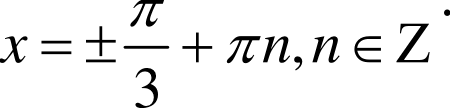 COSS=6)	Найдите	корни,	принадлежащие	промежутку	т,3т).	Используем	непосредственный	перебор	параметра	илиизображение на тригонометрическом круге:  5т  7т 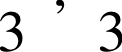 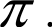 Вариант №6а) Решите уравнение $2cos х — 2)a	sin х + 1) = 0 ;б) Найдите корни, принадлежащие промежутку	0,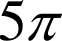 2Решение:cos х =   2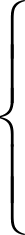 а) Данное уравнение равносильно системе:	2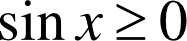 i=—+ 2тп, п о Z .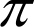 46)	Найдите	корни,	принадлежащие	промежутку изображение на тригонометрическом круге: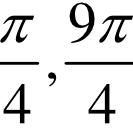 0, 5c2Используем	непосредственный	перебор	параметра	илиВариант/задания12345678Вариант № 1946410,222336а) 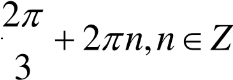 б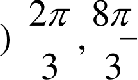 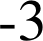 40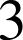 а) — +	—+Вариант №21312260,112	6б)  5т   Зт  133 5т6	2	6	2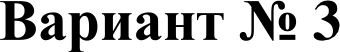 -19210700,1464б)	,2 .4Вариант №42959-10,67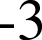 1а) —— + 2vn,(—1) —+2	66	6	2Вариант №5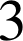 67420,33-22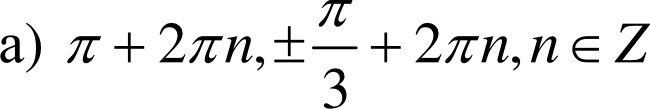 6)  5т 7т Вариант №6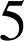 213410,27а) —+  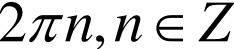 44	4Баллы0 - 34 - 67 -89Оценка«2»«3»«4»«5»Содержание критерияБаллыОбоснованно получен верный ответ2Допущена единичная вычислительная ошибка, возможно приведшая к неверному ответу, нопри этом имеется верная последовательность всех шагов решения1Решение не соответствует ни одному из критериев, перечисленных выше ( неверно примененыформулы приведения, потеря решения или приобретение посторонних корней, неверно решено простейшее тригонометрическое уравнение).0